Занятия по изодеятельности «Бабочки над лугом»Цель: учить детей рисовать бабочек методом монотипии,продолжать учить смешивать краски, получать более светлые тона,развивать эстетическое восприятие, умение видеть красоту окружаю-щей природы.Сегодня мы будем говорить об удивительных насекомых, и даже попробуем нарисовать их, но сначала давайтеотгадаем загадку.Спал цветок и вдруг проснулся-Больше спать не захотел.Шевельнулся, встрепенулся,Взвился в верх и улетел.Дети: Это бабочка! А теперь послушайте про бабочек стихотворенье,На лужайке бабочки на цветочки селиИ цветочную пыльцу аппетитно елиАппетитно уплетали аж за обе щёки,Да росою запивали с лепестков осоки,Отраженьем любовались в капельке росинкеАх какие же они красивые будто на картинке,Крылышки свои расправив, полетели дальше,На клубничную полянку пить нектар, там слаще. Ребята, а ведь бабочки не просто сидят на луговых цветочках,а пьют нектар!А знаете ли вы,что бабочки бывают разные: дневные иночные. Попробуйте сами разобраться, какие бабочки являются дневнымиа какие ночными.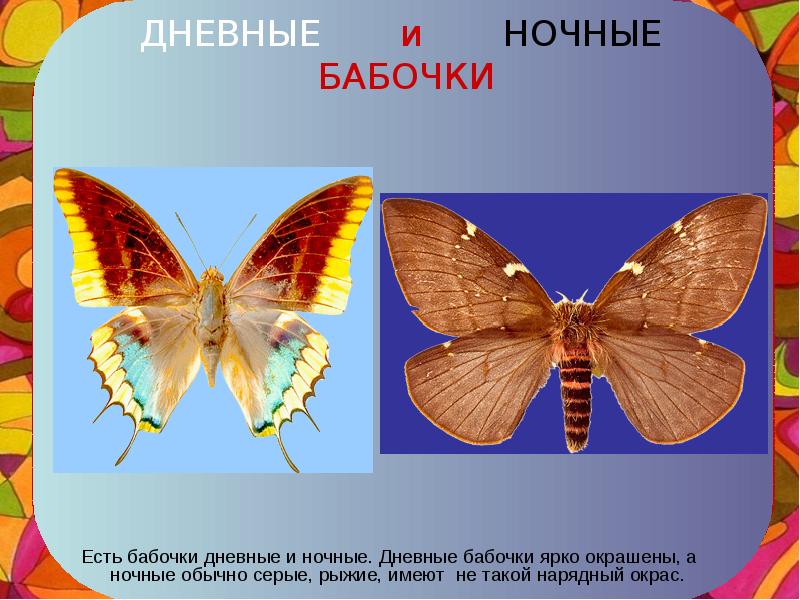 Дневные бабочки активны днём и имеют более яркую окраску, чтобыбыть незаметными на цветах.Ночные бабочки отдыхают днём, а ночью летают. Им не нужна такаяяркая окраска крыльев, как дневным бабочкам. Давайте вспомним как же появляются бабочки.-Сначала бабочка откладывает яйца.- Из яиц выводяться личинки- гусеницы. Они в большом количествепоедают листву растений. Некоторые из личинок настолько прожорливы,что могут сЪесть все листья на растении и оставить одни голые ветки.- Наевшись гусеница подрастает и из отверстия на брюшке начинаетвыделять тонкую нить. Этой нитью она обматывается, превращаясь вкокон (куколку). Куколка прикрепляется к коре дерева, прячется под листьями и замирает на некоторое время.- На первый взгляд кажется неподвижной, но внутри неё растёт красивое насекомое.- Наконец, из куколки вылупляется бабочка.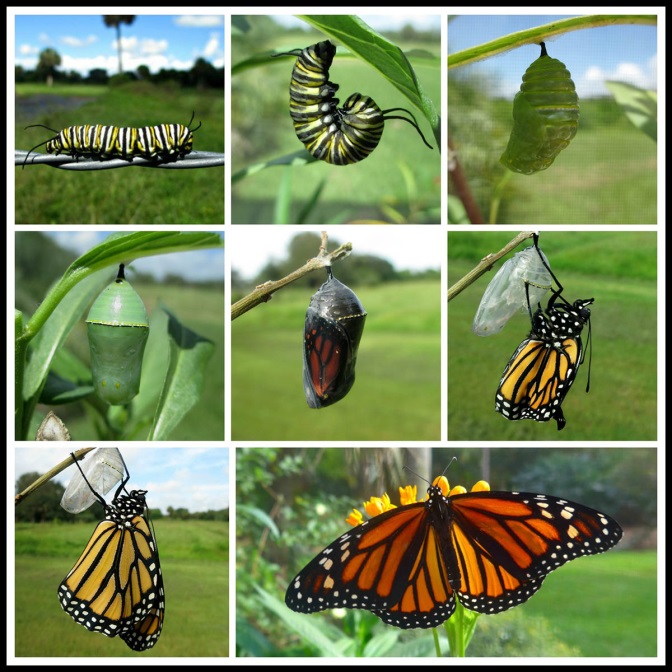 А теперь мы вспомним, как выглядит бабочка!Рот бабочки- это длинный тонкий хоботок. Обычно он свёрнут в тугуюпружинку, но стоит бабочке сесть на цветок, как хоботок, разворачиваетсяи опускается за нектаром на самое дно цветка. Усики нужны бабочке, чтобы улавливать запахи которые они чувствуют из далека. Брюшко у бабочкиполосатенькое, а крылья очень лёгкие. Давайте рассмотрим картинки, какие бывают разные бабочки;одна из них павлиний глаз, необыкновенной красоты, увидеть такую бабочкуможно в лесах, полях, равнинах, парках города. Окраска у неё очень яркая, чаще всего на крыльях рисунок в форме глаза на красноватом фоне,если её крылышки закрываются, то внутренняя сторона крыла тёмная, делает похожей её на опавший лист.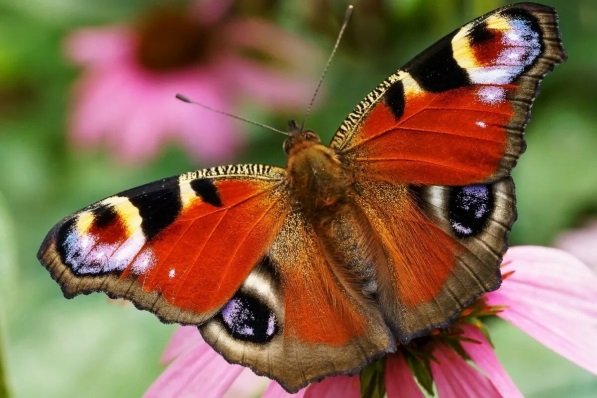 На другой картинке не менее красивая бабочка- лимонница, у неё зеленовато – жёлтая окраска и оранжевое пятно в центре каждого крыла.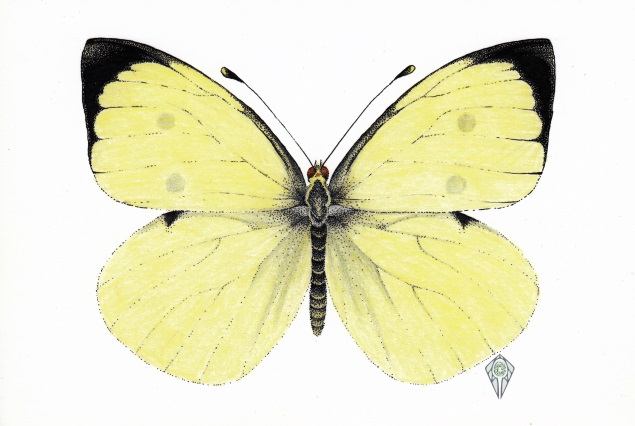  Я предлагаю вам рассмотреть и нарисовать красками бабочку.Мы будем раскрашивать только половинку крыльев бабочки туловища,наносим разноцветные мазки на крылья, на палитре смешиваем краски,если хотим получить более нежные тона, нежно голубой, нежно розовый,необходимо смешивать белую краску с цветными. Нанести основной рисунок и сложить по полам, и провести рукой разглаживая крылышки. Затем развернём и посмотрим, что получилось! Замечательная бабочка.